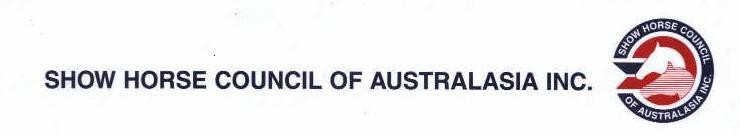 NATIONAL/ROYAL JUDGES LIST APPLICATION FORMThis form is to be completed as part of an initial application for those wishing to become a National/Royal List Judge or if you are returning to the Panel after accreditation has lapsed.If you meet the criteria to sit the examination, the answers to the exam can be found in the SHC Competition Rules, Disputes & Discipline, Judges Scheme Rules & Regulations and SHC Guide to Showing. These documents are available to download from the SHC website www.showhorsecouncilaust.com.auDECLARATION:IN MAKING THIS APPLICATION TO BECOME AN OFFICIAL JUDGE, I DECLARE THAT I HAVE READ THE SHOW HORSE COUNCIL OF AUSTRALASIA INC. DOCUMENT “JUDGES SCHEME – RULES & REGULATIONS, CRITERIA, 2016” (Sections A – F), AND ALL THE INFORMATION I HAVE PROVIDED IS TRUE AND CORRECT.I FURTHER DECLARE THAT I WAS THE RIDER OR OWNER (please select one) OF THE HORSE IN ALL THE PERFORMANCES LISTED.I AGREE TO MEET ALL CONDITIONS AS SET DOWN IN THE SHOW HORSE COUNCIL OF AUSTRALASIA INC. DOCUMENT “JUDGES SCHEME, RULES & REGULATIONS, CRITERIA – 2016” (Sections A-F), AND I AGREE TO ABIDE BY ALL RULES OF THE SHOW HORSE COUNCIL OF AUSTRALASIA INC. INCLUDING THE GENERAL RULES AND THE COMPETITION RULES AND JUDGES CODE OF CONDUCT.…………………………………………………………..	……………………………….SIGNATURE	DATEPLEASE NOTE THE FOLLOWING:Prior to completing this application form you are required to read the SHOW HORSE COUNCIL OF AUSTRALASIA INC. document “JUDGES SCHEME – RULES & REGULATIONS,    CRITERIA – 2016”, (Sections A – F).A review of the SHOW HORSE COUNCIL OF AUSTRALASIA INC. Judges Lists and Judges Workshop attendances shall be conducted annually. The Judges Lists shall be updated in numerous times each year.To remain on the Judges Lists it is mandatory that you attend at least one SHOW HORSE COUNCIL OF AUSTRALASIA INC. Judges Workshop within the twelve months of your acceptance on to the Trainee/General Judges List. Following this, it is mandatory to attend one workshop in the following three year period, and in each subsequent three year period.To remain on the Judges Lists it is mandatory that your membership be renewed promptly each year. Whilst you are un-financial you will not be considered for any judging appointment.You are required to meet all conditions (including examination requirements) as set down in the SHOW HORSE COUNCIL OF AUSTRALASIA INC. document “Judges Scheme – Rules & Regulations, Criteria – 2016” (Sections A-F), prior to being placed on the SHOW HORSE COUNCIL OF AUSTRALASIA INC. JUDGES LIST.To be placed on the ‘National/Royal Judges List’ an Applicant shall be required to meet ONE of the following Criteria, 1 to 4, AND pass the appropriate ExaminationWhich selection criteria do you qualify?Please complete this application form and send this to:SHC Judges Co-ordinator Email: judges@shca.org.auThe Judges Sub-Committee will review your application and if you meet the criteria, you will be sent the examination paper. COMPETITION RECORDCOMPETITION RECORD - ROYAL/STATE/NATIONAL EVENT PERFORMANCES ONLYPLEASE NOTE YOU MUST BE THE RIDER OR OWNER (please select one) OF THE HORSE IN THE EVENTS LISTEDJudging RecordRELEVANT JUDGING EXPERIENCE – ROYAL/STATE/NATIONAL SHOWS (AS APPROVED BY THE COUNCIL)Date:Name:Address:State:Postcode:Phone:Email:Member of Club/Assoc:Date of Birth: (25 years and over)For an Applicant who is a current or past competitor with a proven Show Record at the Level they are applying to judge.For an Applicant with extensive experience in the areas of breeding, producing and exhibiting of horses at Royal/National level and with a proven record of Judging at that level.Type of ClassName of HorseOwner of HorseShowDatePlacingDateShowType of Classes Judged